Tisztelt Közgyűlés!Hajdú-Bihar Vármegye Önkormányzata és a Hajdú-Bihar Vármegyei Fejlesztési Ügynökség Nonprofit Kft. közösen, konzorciumi formában valósítja meg a TOP-1.5.1-20-2020-00013 azonosító számú, „A 2021-27 tervezési időszak stratégiai és projektszintű előkészítése Hajdú-Bihar megyében” című projektet (továbbiakban: projekt) a kapcsolódó támogatási kérelemben és a TOP-1.5.1-20 kódszámú, „A 2021-27 tervezési időszak stratégiai és projektszintű előkészítése” című felhívásban (továbbiakban: felhívás) meghatározott fejlesztési célok elérése érdekében.A felhívás és ily módon a projekt célja a 2021-27-es programozási időszak területi operatív programjának megvalósításához szükséges, helyi, integrált területi stratégiai dokumentumok – mint például területfejlesztési koncepció és program, integrált területi program – felülvizsgálata, elkészítése, valamint olyan ERFA típusú projektek előkészítési munkáinak megkezdése, illetve elvégzése, melyek fizikai megvalósítása a 2021-2027 közötti időszakban tervezett a területi operatív program keretében.A pályázati felhívás „3.1.1 Önállóan támogatható tevékenységek” fejezete értelmében, a „Projektszintű előkészítés” tárgyú B) főtevékenységi kör keretében lehetőség volt környezeti hatástanulmányok, környezeti állapot felmérések készítésére is, mely tevékenység a vármegyei önkormányzat által megvalósításra kerülő szakmai tevékenységek körébe betervezésre került.2021. szeptember 1. napján, a projektben vállalt kötelezettség teljesítése részeként, Önkormányzatunk együttműködési megállapodást kötött Debrecen Megyei Jogú Város Önkormányzatával, melynek értelmébenaz M35-35. számú főút összeköttetésének környezeti hatástanulmánya (A megvalósítani szándékozott út 2x1 sávos, 3,5 méteres sávokkal és 25-25 cm-es biztonsági sávokkal. Minimális tervezési sebesség: 70 km/h. A nyomvonal teljes hosszában közvilágítás kialakítása tervezett.) és az ún. „nyugati körgyűrű” környezeti hatástanulmánya (tervezetten a 354. sz. főút – Domokos Márton út – Kishatár utca – új szakasz – Határ út – Sárga dűlő – Repülőtér Dél nyomvonalon. A tervezett út 2x1 sávos, 3,5 méteres sávokkal és 25-25 cm-es biztonsági sávokkal. Belterületen a tervezési sebesség 50 km/h, külterületi részen a minimális tervezési sebesség 70 km/h. Az új szakaszokon kül- és belterületen egyaránt közvilágítás kialakítása, míg a szélesítésre és felújításra kerülő nyomvonal részeken annak korszerűsítése tervezett.) elkészítésében működnek együtt.  A tanulmányok elkészítése érdekében közbeszerzési eljárás lefolytatására került sor, melynek során az M35-ös autópálya és a 35. számú főút összeköttetését biztosító, tervezett út környezeti hatástanulmánya készítésének jogát az ÖKO Környezeti, Gazdasági, Technológiai, Kereskedelmi, Szolgáltató és Fejlesztési Zrt. nyerte el, míg a „nyugati körgyűrű” környezeti hatástanulmányát a Züblin Építőipari Beruházási és Szolgáltató Kft. készíthette.A környzeti hatástanulmányokhoz kapcsolódó releváns területfejlesztési célt a Hajdú-Bihar vármegyei Területfejlesztési Program stratégiai és operatív programrészei „7. Az innovatív gazdaságot támogató környezet fejlesztése Debrecenben és környékén” című prioritásként nevesítik, mely fejlesztési prioritás a területfejlesztési koncepcióban kijelölt „Dinamikus és modern gazdaságú Hajdú-Bihar megye”, „Alkalmazkodó és egészséges társadalom, erős közösségek”, valamint a „Természet és ember összhangja Hajdú-Bihar megyében” című átfogó célok, továbbá a „Versenyképes gazdaság innovatív megoldásokra és hálózatosodásra építve”, az „Élhető és éltető települések” és a „Debrecen és szoros településegyüttese” című stratégiai ágazati célok megvalósulásához járul hozzá. A két önkormányzat együttműködése (a készítendő környezeti hatástanulmányok) elsődlegesen a Hajdú-Bihar vármegyei területfejlesztési program „7. Az innovatív gazdaságot támogató környezet fejlesztése Debrecenben és környékén” tárgyú prioritásának „7.1. Dinamikus Cívisváros – Közlekedési hálózatok és infrastruktúra fejlesztése” című beavatkozásához illeszkedik, mely kimondja, hogy Debrecen város 2030-ig szóló jövőképében meghatározott célok eléréséhez a város közlekedési infrastruktúrájának és közlekedésszervezésének fejlesztése elsőrendű feladat. Ennek keretében kettős célt kell megvalósítani: egyrészt a tervezett növekvő létszámú lakosság igényeihez, másrészt a globális trendekhez igazodóan kell átszervezni, kiépíteni a város közlekedését. Ez egyrészt jelenti a hiányzó belterületi hálózati elemek megteremtését (városon belüli tehermentesítő, elkerülő utak fejlesztését, városszerkezet változás és a népesség növekedése miatt szükségessé váló fejlesztések és a belterületi csomópontok és utak átalakítását, kerékpáros közlekedési hálózat fejlesztését), másrészt a városba bevezető főutak belterületi szakaszainak 2x2 sávosra bővítését.DMJV Önkormányzatának szakemberi közreműködtek mind a közbeszerzési eljárás, mind pedig a készülő dokumentumok véleményezése, a tanulmányokat készítő vállalkozások részére történő szakmai segítségnyújtás során.Az M35-ös autópálya és a 35. számú főút útkapcsolatát biztosító út környezeti hatástanulmányát 2023. május 15. napján, míg a „nyugati körgyűrű” hatástanulmányát 2023. május 22. napján adta át az érintett vállalkozó Önkormányzatunk részére. A TOP-1.5.1-20 azonosítószámú felhívás előírja, hogy az elkészült projekt szintű, adott települést érintő dokumentumokat a Kedvezményezett köteles az érintett települési önkormányzat kérésére térítésmentesen, felhasználói joggal együtt átadni részére. DMJV Önkormányzatának ezirányú kérése már a fentebb említett együttműködési megállapodásban rögzítésre került.A vármegyei önkormányzat a dokumentumok tekintetében korlátlan időtartamra, teljes körű, területi korlátozás nélküli, harmadik személyeknek átengedhető és harmadik személyekkel együttesen gyakorolható felhasználási jogot szerzett, mely kiterjed a művek bármilyen jellegű felhasználására (átdolgozására, azokról másolat készítésére, továbbtervezésére, többszörözésére, terjesztésére és nyilvánossághoz való közvetítésére stb.). A vármegyei önkormányzat a művek felhasználási jogait a készítők engedélye nélkül átruházhatja harmadik személyekre, vagy engedélyezheti azok gyakorlását harmadik személyeknek.Annak érdekében, hogy DMJV Önkormányzata a hatástanulmányokkal vizsgált fejlesztési elképzeléseit megvalósíthassa, átgondolhassa, szükség szerint megváltoztathassa a tanulmányok megállapításai alapján, szükséges a dokumentumok felhasználási jogának biztosítása részére.A nemzeti vagyonról szóló 2011. évi CXCVI. törvény (Nvt.) 1. § (2) bekezdés d) pontja alapján nemzeti vagyonba tartozik az államot vagy a helyi önkormányzatot megillető bármely vagyoni értékkel rendelkező jogosultság, amelyet jogszabály vagyoni értékű jogként nevesít. Mivel a szerzői jogvédelem alá eső művek, jelen esetben a környezeti hatástanulmányok, feletti rendelkezési jogot biztosító felhasználási jog vagyoni értékű jognak minősül, ezért annak átengedése kapcsán figyelembe kell venni az Nvt. rendelkezéseit is.   Az Nvt. 3. § (1) bekezdés 4. pontja szerint hasznosításnak minősül a nemzeti vagyon birtoklásának, használatának, hasznok szedése jogának bármely - a tulajdonjog átruházását nem eredményező – jogcímen történő átengedése, kivéve a vagyonkezelésbe adást és a haszonélvezeti jog alapítását.Az Nvt. 11. § (10) bekezdése szerint a nemzeti vagyon hasznosítására vonatkozó szerződés csak természetes személlyel vagy átlátható szervezettel köthető. A hasznosításra irányuló szerződés határozatlan vagy legfeljebb 15 éves határozott időre köthető, amely időszak egy alkalommal legfeljebb 5 évvel meghosszabbító abban az esetben, ha a hasznosításra jogosult valamennyi kötelezettségét szerződésszerűen, késedelem nélkül teljesítette. E bekezdés szerinti korlátozás nem vonatkozik az állammal, költségvetési szervvel, önkormányzattal vagy önkormányzati társulással kötött szerződésre.Az Nvt. 11. § (13) bekezdése értelmében nemzeti vagyon ingyenesen kizárólag közfeladat ellátása, a lakosság közszolgáltatásokkal való ellátása, valamint e feladatok ellátásához szükséges infrastruktúra biztosítása céljából, az ahhoz szükséges mértékben hasznosítható.Debrecen Megyei Jogú Város Önkormányzata az Nvt. 3. § (1) bekezdés 1. a) pontja szerinti átlátható szervezetnek minősül. A terv felhasználása az érintett települési önkormányzat által a Magyarország helyi önkormányzatairól szóló 2011. évi CLXXXIX. törvény 13. § (1) bekezdésének 2. pontja alapján a településüzemeltetés keretében elvégzett, a helyi közutak és tartozékainak kialakításában és fenntartásában megnyilvánuló helyben biztosítható közfeladatok ellátásához kapcsolódik, mely egyértelműen közfeladatnak minősül. Ezt megerősíti a közúti közlekedésről szóló 1988. évi I. törvény 8. § (1) bekezdés a) pontjának 3. alpontja, miszerint állami és önkormányzati feladatnak minősül a közúthálózat fejlesztése, fenntartása, üzemeltetése. Mindezekből következően nincs akadálya a környezeti hatástanulmányok felhasználási joga ingyenes biztosításának.Mivel a Hajdú-Bihar Megyei Önkormányzat Közgyűlésének a vagyongazdálkodásról, valamint a beruházások rendjéről szóló 13/2004. (VII. 1.) HBMÖK rendelete, illetőleg a Hajdú-Bihar Vármegye Önkormányzata Közgyűlése és Szervei Szervezeti és Működési Szabályzatáról szóló 
4/2023. (IV. 3.) önkormányzati rendelet sem ruházza át az önkormányzat vagyonába tartozó vagyoni értékű jogokkal kapcsolatos rendelkezési jogosultságot a közgyűlés egyik szervére sem, ezért a felhasználási jog biztosításával kapcsolatos döntés a közgyűlés hatáskörébe tartozik.  Ebben a körben célszerű a települési önkormányzat részére a hatástanulmányok vonatkozásában korlátlan időtartamra, teljes körű, korlátozás nélküli, harmadik személyeknek átengedhető és harmadik személyekkel együttesen gyakorolható felhasználási jog engedése a környezeti hatástanulmányok bármilyen jellegű felhasználására, mely biztosítja számára annak lehetőségét, hogy az átadásukat követően megváltozó jogszabályi előírásokra, a kivitelezésre rendelkezésre álló pénzügyi lehetőségekre figyelemmel azt szükség szerint átdolgozhassa, többszörözhesse, sokszorosíthassa stb.  A környezeti hatástanulmányok felhasználására vonatkozó további engedély biztosítása a szerzői jogról szóló 1999. évi LXXVI. törvény szerinti felhasználási szerződés útján lehetséges, mely a vármegyei önkormányzat által megszerzett felhasználási jog alapján további felhasználási jog (kvázi alfelhasználási jog) engedését jelenti a települési önkormányzat részére, mely nem érinti a vármegyei önkormányzat által már megszerzett felhasználási jog fennállását még akkor sem, ha esetlegesen végül valamennyi felhasználási cselekményt az alfelhasználó, azaz a település valósítja majd meg.  A fentiekre tekintettel kérem a közgyűlést, hogy a környezeti hatástanulmányok felhasználási jogának Debrecen Megyei Jogú Város Önkormányzata részére történő ingyenes átengedéséhez hozzájárulni szíveskedjen.HATÁROZATI JAVASLATHajdú-Bihar Vármegye Önkormányzata Közgyűlése a nemzeti vagyonról szóló 2011. évi CXCVI. törvény 11. § (10) és (13) bekezdései, valamint a szerzői jogról szóló 1999. évi LXXVI. törvény 42. §-a és 46. § (1) bekezdése alapján 1./ korlátlan időtartamra, teljes körű, területi korlátozás nélküli, harmadik személyeknek átengedhető és harmadik személyekkel együttesen gyakorolható felhasználási jogot enged, térítésmentesen, Debrecen Megyei Jogú Város Önkormányzata számára a TOP-1.5.1-20-2020-00013 azonosítószámú, „A 2021-27 tervezési időszak stratégiai és projektszintű előkészítése Hajdú-Bihar megyében” című projekt keretében biztosított támogatás terhére Hajdú-Bihar Vármegye Önkormányzata által elkészíttetett, az M35-ös autópálya és a 35. számú főút közötti útkapcsolatot biztosító út nyomvonalára, valamint a „nyugati körgyűrű” nyomvonalára vonatkozó környezeti hatástanulmányok vonatkozásában, a Magyarország helyi önkormányzatairól szóló 2011. évi CLXXXIX. törvény 13. § (1) bekezdés 2. pontja és a közúti közlekedésről szóló 1988. évi I. törvény 8. § (1) bekezdés a) pontjának 3. alpontja szerinti közfeladat ellátása érdekében (helyi közutak és tartozékainak kialakítása és fenntartása, továbbá a közúthálózat fejlesztése, fenntartása és üzemeltetése). 2./Az 1./ pontban foglalt döntésre tekintettel, felhatalmazza a közgyűlés elnökét a DMJV Önkormányzatával megkötésre kerülő felhasználási szerződés aláírására.Végrehajtásért felelős:	Pajna Zoltán, a vármegyei közgyűlés elnökeHatáridő:			2023. szeptember 15.A határozati javaslat elfogadása minősített többséget igényel.Debrecen, 2023. június 23.Pajna ZoltánelnökAz előterjesztés a törvényességi követelményeknek megfelel:Kraszitsné dr. Czár Eszter             aljegyző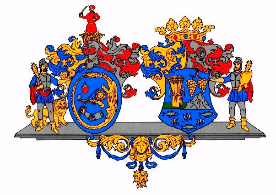 Hajdú-Bihar Vármegye ÖnkormányzatánakKözgyűléseKÖZGYŰLÉSI ELŐTERJESZTÉS6.Előterjesztő:Pajna Zoltán, a Közgyűlés elnökeTárgy:Környezeti hatástanulmányok kapcsán felhasználási jog biztosítása Debrecen Megyei Jogú Város Önkormányzata részéreKészítette:Dr. Dobi CsabaVéleményező bizottságok:Fejlesztési, Tervezési és Stratégiai BizottságPénzügyi Bizottság